   Smer: Pedijatrijska sestra – tehničar   I  godina 	   Udžbenik: Anatomija i fiziologija za 1.razred medicinske i zubotehničke škole    Autori: Ivan Anđelković, Aleksandar Stajkovac, Aleksandar Ilić.PITANJA: Kosti lobanje i lica. Kosti grudnog koša i trupa.Kosti gornjeg ekstremiteta.Kosti donjeg ekstremiteta.Zglobovi glave i vrata,kičmenog stuba.Zglobovi gornjeg i donjeg ekstremiteta.Mišići glave i vrata.Mišići grudnog koša i trbuha.Mišići gornjeg ekstremiteta.Mišići donjeg ekstremiteta.Uloga krvi,fizičko-hemijske osobine i sastav krvi.Uobličeni elementi krvi.Srce.Aorta.Limfa,slezina.Nosna duplјa i sinusi.Grklјan,dušnik i dušnice.Pluća i plućna maramica.Trbušna duplјa i trbušna maramica.Želudac.Uloga želuca.Tanko crevo.Uloga.Gušterača.Uloga.Jetra.Uloga.Bubreg.Uloga bubrega.Mokraćovod,mokraćna bešika,mokraćna cev.Muški polni organi.Ženski polni organi.Dojka.Štitasta i paratiroidna žlezda.Hipofiza.Nadbubrežna žlezda.Semenik,jajnik.Endokrini deo pankreasa.Podela nervnog sistema.Spinalni nervi.Kranijalni nervi.Produžena moždina,moždani most,kičmena moždina.Veliki mozak.Srednji mozak,međumozak,mali mozak.Kortikospinalni put. Klinički važni refleksi.Moždane ovojnice. Sinapsa.Organ vida.Organ sluha i ravnoteže.Organ mirisa i ukusa.Napomena:Preporuka je da se uče nazivi organa na latinskom.Pobrojati delove koji ulaze u sastav datog organa,njegova lokalizacija.Koristiti vizuelnu metodu. Akcenat je na fiziologiji (ulozi datog organa koju ima u našem organizmu)!!!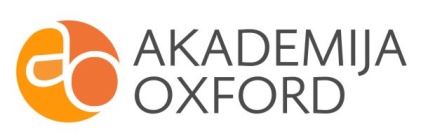 